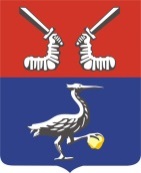 ИТОГИСОЦИАЛЬНО-ЭКОНОМИЧЕСКОГО РАЗВИТИЯПРИОЗЕРСКОГОмуниципального районаЛенинградской областиза 2023 годОтдел экономической политики Управления экономического развитияВведениеЭкономическая ситуация в январе-декабре 2023 года характеризовалась ростом производственно-хозяйственной деятельности в отраслях обрабатывающих производств и сельского хозяйства, повышением инвестиционной активности предприятий. При сложившейся геополитической ситуации, рост инвестиций в основной капитал имеется в агропромышленном комплексе, добыче полезных ископаемых, обрабатывающих производствах, деятельности гостиниц и предприятий общепита и др.. Сальдированный финансовый результат (прибыль минус убытки), полученный по крупным и средним организациям основных видов экономической деятельности, к концу отчетного периода имеет положительное значение.Наблюдается стабильный рост уровня оплаты труда. Уровень безработицы выше среднеобластного значения. Демографическая ситуация характеризовалась снижением смертности и естественной убыли населения по отношению к аналогичному периоду прошлого года.Вместе с тем, с начала года наблюдается тенденция роста дебиторской и кредиторской задолженностей. Консолидированный бюджет муниципального района исполнен с профицитом.I. ДемографияПо данным Петростата численность постоянного населения Приозерского муниципального района на начало 2023 года составила 57,047 тыс. человек (справочно: на 01.01.2022г. – 57,454 тыс. чел.).Число родившихся снизилось по сравнению с соответствующим периодом прошлого года на 45 детей и составило 336 детей. Коэффициент рождаемости в отчетном периоде по сравнению с аналогичным периодом 2022 года снизился с 6,63 до 5,89 случая на 1000 чел. (темп роста 88,8%).Число умерших уменьшилось на 74 чел. и составило 861 чел., и коэффициент смертности снизился - с 16,27 до 15,09 случаев на 1000 чел. населения.Коэффициент миграционного прироста вырос с 2 до 3,77% на 1000 чел.населения. Количество заключенных за отчетный год браков уменьшилось по сравнению с предыдущим годом на 11,7% (или на 62 ед.) и составило 438 ед. Вместе с тем, увеличилось количество разводов в отчетном году  по сравнению с 2022 годом на 0,8% и составило 241  ед., что на 2 случая развода больше.II. Оборот организаций Общий оборот организаций по всем видам экономической деятельности за 2023 год составил 41,02 млрд. руб., темп роста к соответствующему периоду 2022 года (без учета инфляции) 105,7%. Рост оборотов организаций отмечен в следующих отраслях: «сельское хозяйство» на 8,7%, «обрабатывающие производства»-на 18,9%, «торговля»-на 3 %, «деятельность административная и сопутствующие дополнительные услуги»-на 73%, «деятельность в области здравоохранения и социальных услуг»- 11%.Отгружено товаров собственного производства, выполнено работ, оказано услуг собственными силами за отчетный период больше на 6,2% по сравнению с предыдущим годом, сумма которых составила 30,0 млрд. руб. (2022- 28,2 млрд.руб.). Рост объемов выполненных работ к прошлогоднему уровню произошло в таких основных отраслях экономики, как сельское хозяйство (8,7%), обрабатывающие производства (16,5%), деятельность административная и сопутствующие дополнительные услуги (6,7%), деятельность в области здравоохранения и социальных услуг (10,7%), деятельность в области культуры, спорта, организации досуга и развлечений (643,2%). Вместе с тем, отгрузка товаров собственного производства снизилась в следующих отраслях: торговля (44,4%), деятельность профессиональная, научная техническая (87,6% к январю-декабрю 2022 года). В структуре общего объема отгруженной продукции собственного производства наибольший удельный вес занимают добыча полезных ископаемых – 23,4%, сельское хозяйство – 13,3% и обрабатывающие производства – 10,5%.III. Промышленность Добывающие производства. Отрасль «добыча полезных ископаемых» на территории Приозерского района представлена Производственным комплексом «Гранит-Кузнечное» АО «ЛСР. Базовые материалы» на территории Кузнечнинского ГП. Информация по объемам отгруженной продукции собственного производства предприятия отрасли за январь-декабрь 2023 года Петростатом не представлена. Средняя численность работников на данных предприятиях снизилась на 0,01%, среднемесячная заработная плата работников - выросла на 12,8%.Сальдированный финансовый результат добывающих производств по итогам января-декабря 2023 года Петростатом не представлен.Среднесписочная численность работающих в отрасли «добыча полезных ископаемых» по данным Петростата составила 688 чел. (2022 год-688 чел). Темп роста заработной платы по отрасли к аналогичному периоду предыдущего года составил 112,9% (69537.9 руб.), просроченной задолженности по выплате зарплаты нет.Обрабатывающие производства. Объем отгруженной продукции собственного производства крупными и средними предприятиями отрасли за январь-декабрь 2022 года по сравнению с аналогичным периодом 2022 года вырос по данным Петростата на 16,5% и составил 3 148,7 млн. руб. Основные предприятия деревообрабатывающего производства осуществляют свою деятельность на территории Приозерского городского поселения (ОАО «Лесплитинвест», ООО «Лидер») и Ларионовского сельского поселения (ООО «Приозерский лесокомбинат- Дом»). На ОАО «Лесплитинвест» в отчетном периоде 2023 года объем отгруженной продукции снизился до 935,2 млн. руб., это на 35,2% меньше, чем за аналогичный период 2022 года. В натуральном выражении выпуск древесноволокнистой плиты составил 1,7 тыс. м3, что на 58,9 тыс.м3 меньше, чем за соответствующий период предыдущего года. Снизилось более чем в 7 раз производство ламинированных плит МДФ -34 тыс. м2 к 242,8 тыс.м2 в 2021 году. Производство пиломатериалов по итогам отчетного периода составило 4,6 тыс. м3 (снижение на 79,5% к уровню 2022г.). В 2 раза уменьшилось производство межкомнатных дверей оно составило 13,75 тыс. шт. (-50,7% объема производства), и снижение выпуска древесных топливных гранул на 72,5% (1,95 тыс.тонн). Произошло снижение выпуска дверного погонажа с 592,7 тыс.п.м. в 2022 году, до 286,03 в 2023 году (-51,7% объема производства). Увеличилось производство транспортной тары с 3,3 тыс.шт. в 2023г объем производства вырос до 87,7 тыс.шт. или на 2557,6%.Предприятие на конец года вышло с убытками от производственной деятельности в сумме -402,5 млн. руб.Средняя численность работающих в настоящее время уменьшилась по сравнению с январем-декабрем 2022 года на 25 чел. и составила 502 чел. ООО «Приозерский лесокомбинат-Дом», оказывающее услуги по лесопилению, за январь-декабрь 2023 года выполнило услуг на сумму 298,2 млн. руб., что составляет 126% к аналогичному периоду предыдущего года. Среднесписочная численность работников  к уровню 2022 года составила 107% или 215 чел., уровень среднемесячной заработной платы вырос на 13,6 % к аналогичному периоду  2022 года и составил 43667 руб.. Отчетный период предприятие завершило с прибылью. Просроченная задолженность по предприятию отсутствует.ООО «Русь», строительная корпорация, за январь-декабрь 2023 года выполнило работ, услуг на сумму 1544,0 млн. руб., что составляет 156% к аналогичному периоду предыдущего года. Средняя численность работников  увеличилась за год на 20 чел. и составила 425 чел., уровень заработной платы вырос на 22,7% к аналогичному периоду  2022 года и составила 33573 руб. Отчетный период предприятие завершило с прибылью.Приозерский молочный завод — обособленное подразделение АО Племенной завод «Красноозерное». Завод производит молочную продукцию из коровьего и козьего молока под марками «Зеленый берег» и Salmi. (Приозерское ГП), По данным, предоставленным предприятием, за отчетный период объем отгруженной продукции собственного производства составил 355,13 млн. руб., или 93,7% к уровню прошлого года. Промышленной продукции в натуральном выражении произведено: молоко – 919 тонн, или 93,3% к уровню соответствующего периода прошлого года; творог –366 тонн, или 92,9% к уровню 2022 года, сыр-85,5 тонн или 99,3% к уровню 2022г. Среднесписочная численность занятых на конец 2023 года составила 91 чел., что на 1 чел. больше, чем на конец 2022 года. Уровень оплаты труда на предприятии за отчетный период вырос к уровню соответствующего периода прошлого года на 6,3% и составил 49 706 рубля. Просроченная задолженность по платежам в бюджет и по заработной плате отсутствует. Предприятие 2023г отработало с прибылью.Сальдированный финансовый результат крупных и средних предприятий обрабатывающих производств по итогам января-декабря 2023 года составила прибыль 1295,1 млн. руб., (в январе-декабре 2022 г. прибыль 1 689,3 млн. руб.). На конец отчетного периода предприятие отрасли, имеющие убытки это ОАО «Лесплитинвест» (-402,5 млн.руб.), ООО «Лидер». Предприятия, закончившие отчетный период с прибылью: ООО «Русь» (76,4 млн. руб.); АО «АЭЛИТА», ООО «Приозерский лесокомбинат-Дом».За 2023 год среднесписочная численность работников крупных и средних предприятий обрабатывающих производств уменьшилась на 16 чел. и составила 1219  чел.Среднемесячная начисленная заработная плата 1 работника обрабатывающей отрасли за отчетный период т.г. составила 47482 руб., что выше уровня аналогичного периода 2022 года на 14,3%.IV. Сельское хозяйство Агропромышленный комплекс и его базовая отрасль - сельское хозяйство являются ведущими системообразующими сферами экономики Приозерского района, формирующими агропродовольственный рынок, продовольственную и экономическую безопасность, трудовой потенциал сельских территорий. Его развитие является одной из приоритетных и важнейших задач. Государственная поддержка аграрного сектора позволяет обеспечивать рост производства валовой продукции сельского хозяйства после ощутимого его падения в 1990-е годы. Размер государственной поддержки в 2023 году составил 603,9 млн. рублей (128 % к 2022 г., 471,2 млн. рублей). На территории Приозерского района работает 15 организаций агропромышленного комплекса, из них: 8 сельскохозяйственных организаций (АО «ПЗ Гражданский», АО «ПЗ «Первомайский», АО ПЗ «Петровский», АО ПЗ «Красноозерное», АО «ПЗ «Раздолье», АО «ПЗ «Расцвет», АО «ПЗ «Мельниково», АО «Судаково»), 2 предприятия пищевой промышленности (ООО «Приозерский хлебокомбинат», Приозерский молочный завод – обособленное подразделение АО ПЗ «Красноозерное»), 4 предприятия рыбохозяйственного комплекса (ООО «СХП «Кузнечное», ООО «Экон», ООО «Форват», ООО «Органический рост»), 2 предприятия по выращиванию плодово - ягодных культур (ООО «Утконос», ООО «НовоЯгода»). Сельскохозяйственную продукцию также производят крестьянские (фермерские) и личные подсобные хозяйства.В 2023 году объем производства продукции сельскохозяйственных предприятий района составил 6,067 млрд. рублей, что на 13,7 % больше предыдущего года. Из них в растениеводстве 1, 805 млрд. рублей, в животноводстве 4,261 млрд. рублей.Поголовье крупного рогатого скота в сельхозпредприятиях района в 2023 году составило 20 958 головы, что на 4,2% больше уровня 2022 года, из них коров – 7 890 голов. Нарастили поголовье коров АО «ПЗ «Гражданский» на 170 голов, АО «ПЗ «Петровский»-на 40 голов,  АО «ПЗ «Раздолье» на 70 голов.Валовое производство молока в 2023 году выросло по сравнению с прошлым годом на 8,3% и составило 95806 тонн. Все хозяйства улучшили прошлогодний результат. Молока реализовано 90455,8 тонны (зачетный вес), все 100% - высшим сортом.В 2023 году надой от 1 фуражной коровы по кругу исследуемых предприятий составил 12 100 кг, что на 823 кг больше, чем в 2022 году.1 хозяйство (АО «ПЗ «Гражданский» надоило свыше 14000 кг с 1 фуражной коровы, 1 хозяйство (АО «ПЗ «Первомайский») свыше -13000 кг,  2 хозяйства надоили свыше 12 000 кг: АО «ПЗ Петровский» - 12 366 кг, АО «ПЗ «Раздолье» - 12 799 кг, 1 хозяйство надоило более 11 000 кг: АО «ПЗ «Мельниково», 2 хозяйства надоило свыше 10 000 кг: АО ПЗ «Красноозерное» - 10 518 кг, АО Судаково – 10 655 кг; АО «ПЗ «Расцвет» надоило 9525 кг с 1 фуражной коровы. Все предприятия имеют прибавку продуктивности к прошлому году.  Кроме того, все молочные хозяйства района занимаются откормом бычков молочной черно-пестрой породы. Реализация мяса за 2023 год  составила 3,2 тысяч тонн.Одно из направлений развития животноводства  района – молочное козоводство. АО «ПЗ «Красноозерное» имеет статус племенного завода  по разведению коз зааненской породы. Кроме того, в хозяйстве имеется поголовье коз альпийской породы.По итогам 2023 года валовое производство козьего молока составило 906 тонн. Поголовье коз 1 827  голов, в том числе козоматок – 1 320 голов.В январе-декабре 2022 года во всех хозяйствах района реализация мяса КРС в живом весе составила 3287,3 тонны или 103,4% к уровню января-декабря 2022 года. Благодаря устойчивому развитию рыбохозяйственного комплекса Приозерский район занимает второе место в области по товарному рыбоводству. За 2023 год объем производства товарной продукции составил 2,5 тысяч тонн. ООО «СХП «Кузнечное», ООО «Экон», ООО «Органический рост», ООО «Форват. Центр технологий разведения сиговых рыб. Сиговый питомник» осуществляют деятельность по товарному рыбоводству и воспроизводству водных биоресурсов.  Основными объектами являются:  радужная форель, разные виды сиговых, осетровые, карп. Кроме того, ООО «СХП «Кузнечное» осуществляет глубокую береговую переработку форели (горячее и холодное копчение). ООО «Форват» является крупнейшим на северо-западе России сиговым питомником, где сформированы ремонтно-маточные стада 8 видов и форм сигов.Приозерский район, в соответствии со своим географическим положением, находится в зоне рискованного земледелия. Растениеводство ориентировано на кормопроизводство. Посевная площадь сельхозпредприятий составляет 16 тысяч гектар, из них 1 333 га - зерновые культуры.   В 2023 году предприятия заготовили 32 центнера кормовых единиц грубых и сочных кормов на 1 условную голову крупного рогатого скота. Заготовлено 51,7 тысяч тонн кормовых единиц, в том числе: - сена – 9,5 тысяч тонн;- сенажа – 15,8 тысяч тонн;- силоса – 160 тысяч тонн;- зерносенажа -  9,6 тысяч тонн;- зерна фуражного - 3,9 тысяч тонн.  Уборка урожая зерновых прошла на площади 1 333 га. Валовый сбор зерновых культур (в весе после доработки) в 2023 году составил 4,1 тыс. тонн, урожайность зерновых – 31 ц/га.С целью сохранения почв земель сельскохозяйственного назначения предприятиями ведется постоянная, планомерная работа. В 2023 году мелиоративными мероприятиями охвачено 827 га.Также на территории района располагаются ООО «Утконос» и ООО «Ново ягода» - предприятия, занимающиеся выращиванием сезонной ягодной продукции (земляника, малина). При производстве используется технология туннельного выращивания с применением автоматического полива.  В 2023 году было произведено:земляника: 8,4 тонн с площади 0,3 га, малина: 177,8 тонн с площади 8,7 га. Сельскохозяйственное производство, основанное на современных инновационных технологиях, позволяет  Приозерскому району прочно удерживать одну из лидирующих позиций в Ленинградской области. По итогам 2023 года Приозерский район занимает:- 1 место – по молочной продуктивности коров в сельхозорганизациях;- 2 место – по валовому производству молока в сельхозорганизациях;	- 2 место – по объему производства рыбоводной продукции.Среднесписочная численность занятых по отрасли «сельское хозяйство, охота и лесное хозяйство» за отчетный период составила 1257 чел., что на 2,1 % меньше уровня аналогичного периода 2022 года. Среднемесячная начисленная заработная плата по отрасли за отчетный период т. г. по сравнению с соответствующим периодом 2022 года выросла на 20% и составила 65313,4 рублей. Просроченная задолженность по заработной плате на 01.01.2024 года по отрасли отсутствует.V. ТранспортНа территории района услуги по пассажирским перевозкам (в т. ч. по социальным рейсам) осуществляет автотранспортное предприятие ООО «Пальмира», по междугородним перевозкам-ООО «ПитерАвто». Грузовыми перевозками занимается более 20 малых, микро и индивидуальных предпринимателей. Содержание и ремонт дорожного хозяйства на территории района осуществляют ГП "КИРИШСКОЕ ДРСУ". Железнодорожный транспорт представлен дистанцией пути Октябрьской железной дороги «ПЧ-16 Приозерск». Общий объем перевозок грузов автомобильным транспортом (без учета индивидуальных предпринимателей) за отчетный период составил 43,5 тыс. тонн (12,2% от уровня января-декабря 2022 года-356,1 тыс.тонн) при грузообороте 2465,6 тыс. тонно-км (7,3% от  уровня прошлого года-33926,5 тыс.тонно-км). Среднесписочная численность работников крупных и средних организаций по отрасли «транспортировка и хранение» за январь-декабрь 2023 года составила 339 чел., что составило 91,6 % к аналогичному периоду 2022 года. Среднемесячная начисленная заработная плата за отчетный период 2023 года по отрасли (52988,5 руб.) выше уровня прошлого года на 0,5% .VI. Инвестиции, строительство Объем инвестиций в основной капитал за счет всех источников финансирования в январе-декабре 2023 года по данным Петростата составил 3878,8 млн. руб. (или 141,9% к уровню прошлого года в сопоставимых ценах). Структура капитальных вложений сложилась следующим образом: собственные средства предприятий – 55%, бюджетные средства –22,6%, кредиты банков – 4,3%, прочие привлеченные средства – 18,1%. Инвестиции в сельскохозяйственное производство составили 37,2% от общего объема капитальных вложений, по отрасли «обрабатывающие производства» - 3,7%, по отрасли «строительство» - 8,6% по отрасли социальной сферы (образование, культура  и здравоохранение) – 14,3%. Предприятия отрасли «добыча полезных ископаемых» увеличили капиталовложения в развитие собственного производства по сравнению с аналогичным периодом 2022 года на 63,2%: с 116 млн. руб. до 189,3 млн. руб. Несмотря на сложную ситуацию, действующие промышленные предприятия Приозерского района проводят модернизацию производств, с целью увеличения производительности труда и наращивания мощностей:•Модернизация животноводческого комплекса АО ПЗ "Красноозерное", сумма проекта 166,8 млн. рублей. Завершено строительство родильного отделения на 232 головы для КРС и телятника на 354 головы.•Модернизация животноводческого комплекса для молодняка АО "ПЗ "Первомайский", сумма проекта 32 млн. рублей. Приобретено и установлено оборудование для скотного двора животноводческой фермы для молодняка КРС  на 300 скотомест.•ООО «Органический рост»  продолжил реализацию инвестиционного проекта по созданию форелевого хозяйства с проектной мощностью 7,5 тысяч тонн рыбы в год. Проект включает в себя создание инфраструктуры на рыбоводном участке Ладожского озера - современных рыбоводных садков, оборудованных автоматической системой кормораздачи. Объем инвестиций в проект ― порядка 2 млрд. рублей.На территории района активно реализуются инвестиционные проекты туристической деятельности:• продолжает развиваться ЗАО "ТВЭЛ-Курорт":  осуществляется строительство 3й очереди горнолыжного курорта Красное Озеро в Красноозернинском СП (общий объем инвестиций 1 млрд. 400 млн. рублей);• продолжен инвестиционный проект по  созданию новых трасс и объектов туристкой инфраструктуры АО «Золотая долина» в Красноозернинском СП (общий объем инвестиций 200 млн.руб.);• в рамках инвестиционного проекта ООО «Озерный край» осуществляет строительство гостиницы с инфраструктурой на курорте «Ярви-Резорт» в Запорожском СП (объем инвестиций 1 млрд.300 млн.рублей);• ООО «ФЕНИКС ГРУПП» реализует проект по строительству всесезонного рекреационного комплекса в Петровском СП (общий объем инвестиций 1 млрд. 460 млн.руб.).По отчету об исполнении бюджета Приозерского муниципального района Ленинградской области за 12 месяцев 2023 года на исполнение муниципальной адресной программы капитального строительства, а также на строительство, капитальный ремонт и благоустройство муниципальных объектов в рамках государственных программ Ленинградской области на 2023 год предусмотрены бюджетные ассигнования в объеме 90,3 млн. руб., в том числе средства областного бюджета должны составить 32,9 млн. руб., местного – 57,4 млн. руб. За период январь-декабрь 2023 года было израсходовано 82,4 млн. руб. в том числе средства федерального бюджета - 0 млн. руб., областного бюджета – 32,9 млн. руб., местного – 49,5 млн. рублей. Финансирование адресной программы за 12 месяцев т. г. составило 91,3% от предварительных плановых объемов 2023 года.Выполнен ремонт помещений ДОЛ"Лесные Зори" в д.Овраги с объемом финансирования 4,2 млн. руб., ремонт пищеблока в МДОУ "Детсад № 2" -2,8 млн.руб., ремонт фасада в МДОУ «Детсад» №31"-6,9 млн.руб., капитальный ремонт МОУ «Красноармейская СОШ»-4 млн.руб., капремонт здания МОУ "Мичуринская СОШ" (реновация)-37,6 млн.руб., и др.В  текущем году выполнен ремонт административных зданий на 21,3 млн. руб.За 2023 году введено в строй 171,7 ыс. м2. жилья (что на 8,795 тыс. м2 больше чем за 2022 год), в том числе 169,644 тыс. м2 ИЖС,. В отчетном году введен 1 МКД в п.Сосново общей площадью 2056 м2.VII. Потребительский рынок Оборот розничной торговли за 2023 год составил 13022,8 млн.руб. или 109 % к 2022 году в действующих ценах. Оборот общественного питания по данным Петростата, учитывающего объемы крупных и средних предприятий, составил за 12 месяцев 2023 года 232,9 млн. руб., это почти в 2 раза ниже уровня соответствующего периода 2022 года. По состоянию на 01.01.2024г. в муниципальном образовании Приозерский муниципальный район Ленинградской области осуществляют деятельность 697 организаций в сфере торговли (1301 объекта торговли), 123 организаций в сфере общественного питания (145 объектов) и 239 в сфере бытового обслуживания (260 объектов). Торговая площадь предприятий розничной торговли на 01.01.2024 год. составила 85,55 тыс. м2, или 99,5 % к уровню соответствующего периода прошлого года. Количество посадочных мест на предприятиях общественного питания – 7141 ед.(101,0% к уровню января-декабря 2022г.).Численность работающих на предприятиях розничной торговли по сравнению с аналогичным периодом прошлого года увеличилась на 2,2% и составила 2829 чел. Среднесписочная численность работающих в сфере общепита составила 712 чел., в сфере бытового обслуживания населения – 673 чел. За 12 месяцев т. г. на территории района открыто 17 новых объектов, в том числе:- 6 объектов сетевой торговли (38 м2 торг. пл.): ООО «АльфаМ» магазин «Красное и белое» в пгт Кузнечное, магазин «Светофор» в п.Мичуринское (торг.площадь 700 м2), магазин табака «Наша сеть» в г.Приозерске (торг.площадь 30 м2), магазин «Пятерочка» ООО «Агороторг» в дер.Раздолье (торг.площадь 470 м2), «Табачь энд мелочь» в г.Приозерске-4 пункта выдачи «Озон» на ст.Громово, г.Приозерск и «Яндекс маркет» в п.Громово и г.Приозерске-4 объекта розничной торговли  магазин «Градусы» (торг. площадь 110 м2) в п.Мичуринское, магазин ИП Семеницкая В.П. в п.Сосново (торг. площадь 35 м2), магазин канцтоваров и игрушек ИП Иванов И.Б в дер.Раздолье (торг.площадь 38 м2), мясной магазин ИП Гамаюнов С.В. в п.Громово (торг.площадь 20 мс2)- 3 объекта общественного питания: кафе в.Сосново (ООО «Хлебник».), кафе «Милка» в пгт Кузнечное, кафе «Лаваш» в г.Приозерске;Объем оказанных платных услуг населению по обследуемому Петростатом кругу предприятий за 12 месяцев т. г. составил 1 234,2 млн. руб. или 106,7% к уровню аналогичного периода 2022 годаVIII. Финансовое состояние организаций и бюджет По данным статистической службы в январе-декабре 2023 года по отраслям материального производства (по крупным и средним предприятиям и организациям) сальдированный финансовый результат (прибыль минус убытки) составил + 1295,1 млн. рублей, что на 23,3% меньше чем на отчетную дату в предыдущем году. Финансовый результат, полученный обрабатывающими предприятиями района, составили убытки -250,2 млн. руб., сельского хозяйства – прибыль 675,6 млн. руб., деятельность административная и сопутствующие дополнительные услуги-убыток 2,7 млн.руб. По сравнению с аналогичным периодом прошлого года величина полученной прибыли по обследуемому кругу прибыльных предприятий муниципального образования (21 предприятие и организация, на 3 меньше чем в 2022 году) увеличилась на 12,5% и составила 1901,3 млн. руб. Общая сумма убытков, допущенная по учитываемому кругу предприятий муниципального образования (это 9 предприятий и организаций в текущем году, против 7 предыдущего года), увеличилась по сравнению с 2022 годом незначительно- на 0,9% и составила 521,2 млн. руб. Это убытки предприятий обрабатывающего производства, жилищно-коммунального хозяйства.Кредиторская задолженность крупных и средних предприятий и организаций наблюдаемых видов экономической деятельности по сравнению с аналогичным периодом 2022 года выросла на 15,6% и на 1 января 2024г. составила 8359,3 7 млн. руб..Размер дебиторской задолженности также вырос по сравнению с предыдущим годом на 54,5% и составил 5092,2  млн. руб.Поступления налогов и других обязательных платежей от предприятий района в бюджеты всех уровней за 12 месяцев 2023 года составили 4122,8 млн. руб., что на 13,2% больше, чем за аналогичный период 2022 года. Поступления в федеральный бюджет в качестве налоговых платежей от предприятий района за январь-декабрь отчетного года по сравнению с аналогичным периодом 2022 года выросли на 0,3%, составив 674,5 млн. руб., в областной – на 80,1%  и составили 2002,6 млн. руб. Поступления в местный бюджет выросли на 23% и составили 1445,7 млн. руб.По сравнению с 2022 годом задолженность предприятий и организаций района по налоговым платежам в бюджетную систему (206,7 млн. руб.) упала на 19,7%.Доходная часть консолидированного бюджета Приозерского муниципального района за 2023 год исполнена на 103,4% к годовому плану, при годовом плане 3 859,1 млн. руб. исполнено 3 990,2 млн. руб. Поступление налоговых и неналоговых доходов в консолидированный бюджет муниципального образования составило 1 906,0 млн. руб. или 104,1 % от годового плана, что на 243 млн. руб. больше, чем за 2022 годСумма безвозмездных поступлений в консолидированный бюджет за отчетный период составила 2083,1 млн. руб. при годовом плане 2077,2 млн. руб. или 100,3%, что на 95,0 млн. руб. больше чем за 2022 год.Налоговые доходы. Поступление налоговых доходов (1512,1 млн.руб.) составляет 79,3% от общего объема поступивших налоговых и неналоговых доходов. В 2022 году этот показатель составлял 78,4%.К уровню прошлого года поступление налоговых доходов выросло  на 16,2% или на 201,6 млн. рублей. Налог на доходы физических лиц является основным источником налоговых доходов, доля его поступлений составляет 56,2 % в объеме налоговых доходов (в бюджет зачислено 849,2 млн.руб.). К уровню прошлого года рост поступлений по налогу на доходы физических лиц составляет 25% или 169,6 млн. рублей.Доля поступлений по акцизам в объеме налоговых доходов составила 4,8% (66,3 млн.руб.). По сравнению с аналогичным периодом прошлого года поступления увеличились на 5,7% или на 3,6 млн. руб.Увеличение поступлений налога на совокупный доход составило 6,4%  к уровню прошлого года или 18,4 млн.руб. Налог поступил в бюджет в 2023г в размере 307 млн.руб. Доля налога на совокупный доход в общем объеме налоговых доходов составляет 16,1%. Доля налога на совокупный Поступления по налогу на имущество составили 19,8% в объеме налоговых доходов (279,2 млн.руб.). Рост поступлений к аналогичному периоду прошлого года на 19,6 млн. руб. или на 7,6%.Поступление государственной пошлины за 12 месяцев 2023 года составило 10,5 млн.руб. 10 998,4 тыс. рублей. К уровню прошлого года произошло снижение поступлений на 4,5% или 0,5 млн. руб.Неналоговые доходы. Доля неналоговых доходов в общем объеме поступления налоговых и неналоговых доходов составила 20,7%. Наблюдается снижение доли к аналогичному периоду прошлого года на 0,9 процентных пункта. Поступление неналоговых доходов к уровню прошлого года увеличилось на 8,9% или на 32,3 млн. рублей. и составило 393,9 млн.руб. По доходам, получаемым от использования имущества, находящегося в государственной и муниципальной собственности (132,2 млн.руб.) наблюдается увеличение поступлений к уровню прошлого года  на  15 % или 17,2 млн. рублей, доля этого доходного источника в общем объеме неналоговых доходов за 12 месяцев 2023 года составила 33,6%.Платежи при пользовании природными ресурсами поступили в бюджет за отчетный год в объеме 1,2 млн.руб., что на 0,3 млн.руб. или на 33,3% больше поступлений 2022г.Доля доходов от оказания платных услуг и компенсации затрат государства (45,4 млн.руб.) составляет 11,5% в общем объеме неналоговых доходов. Снижение поступлений по этому доходному источнику составил 36 % или 25,6 млн. рублей к уровню прошлого года.Доля поступлений по доходам от продажи материальных и нематериальных активов составляет 43,9% от общего объема поступивших неналоговых доходов, в бюджет поступило 173,1 млн.руб.. Рост поступлений средств по этой группе доходов на 15,9% или на 23,8 млн. рублей.Доля штрафов в общем объеме поступления неналоговых доходов составила 2,4%, сумма поступлений по данному доходному источнику за 2023г составила 9,5 млн.руб. Снижение поступлений к 2022 году составил 41%.По строке «Прочие неналоговые доходы» учитываются невыясненные платежи, целевые средства и пожертвования в бюджет от физических и юридических лиц за 12 месяцев 2023 года составили 32,5 млн. руб. или 245,7% к уровню 2022г.Расходная часть консолидированного бюджета исполнена на 96,8%: при годовом плане 4017,8 млн. руб. исполнено 3838,7 млн. руб., что на 16 млн. руб. больше 12 месяцев 2022 года.Исполнение финансирования отраслей к годовому плану удалось осуществить следующим образом: общегосударственные расходы – 96,6%, национальная оборона – 100%, национальная безопасность – 93%, национальная экономика – 91,1%, жилищно-коммунальное хозяйство – 93,3%, охрана окружающей среды-56,7%, образование – 99,4%, культура – 98,8%, средства массовой информации – 100%, физическая культура и спорт – 97,1%, социальная политика – 93,9%. Наибольший удельный вес исполнения расходной части бюджета составил по направлению  ЖКХ в общей сумме расходов консолидированного бюджета за 12 месяцев т. г. составила 13,6 %, по образованию-46,1%.Из бюджета Приозерского муниципального района  Ленинградской области за 2023г перечислено межбюджетных трансфертов общего характера бюджетам городских и сельских поселений Приозерского района в объеме 274,9 млн.руб., что на 32% больше перечисленных МБТ в 2022г.IX. Труд и занятость населения.Среднемесячная заработная плата одного работника (без выплат социального характера) в целом по району за период январь-декабрь 2023 года составила 59358,4 руб. или 110,3% к январю-декабрю 2022 года. В отчетном периоде текущего года заработная плата выше среднерайонного уровня наблюдалась на предприятиях и в организациях следующих основных для района видов экономической деятельности: «сельское, лесное хозяйство, охота, рыболовство и рыбоводство» – на 10% (65313,4 руб.), «обеспечение электрической энергией, газом и паром» – на 14,3% (67829,5 руб.); «деятельность финансовая и страховая» – на 29,9% (77102,9 руб.), «деятельность в области культуры, спорта, организации досуга и развлечений»-на 102,8%  (120402 руб.).По данным Петростата в отраслях социальной сферы среднемесячная начисленная заработная плата в январе-декабре 2023 года выросла по сравнению с аналогичным периодом прошлого года и составила: в области образовании –51432,1 руб. (111,6%),                         в области здравоохранения и социальных услуг – 51112 руб. (109,1%), рост также наблюдается в области культуры, спорта, организации досуга и развлечений –120402 руб. (102,9%).По состоянию на 01.01.2024 года на территории Приозерского района в различных сферах экономики осуществляют деятельность 2 231 субъект малого и среднего предпринимательства, в качестве самозанятых зарегистрировано 3080 гражданина, на 01.01.2023 г.: субъектов МСП -2201 ед., самозанятых – 1852 чел.В течение января-декабря 2023 года ситуация на рынке труда стабилизировалась. На 01.01.2024 года уровень регистрируемой безработицы в Приозерском районе составил 0,3%, (на 01.01.2023 года – 0,35%). Что выше средне областного значения на 0,1%.В 2023 года в службу занятости населения за предоставлением государственных услуг обратилось 2142   чел., что на  656 чел. больше чем в предыдущем году, из них:- за содействием в поиске подходящей работы - 385 человек;- профориентацией - 962 человека.Трудоустроено 276 человек, из которых – 226 (81,9%) - безработных граждан..В разрезе городских и сельских поселений число безработных и уровень безработицы имеет следующее распределение:На 01.01.2024 год на учете в службе занятости населения состоит 96 безработных граждан. Уровень образования:- 54 безработных граждан (56,3%) имели среднее общее и среднее профессиональное образование;- 17 безработных граждан (17,7%) имели школьное образование;- 25 безработных граждан (26%) имели высшее профессиональное образование;- 0 безработный гражданин (0%) не имеют основного общего образования.В общей численности безработных граждан:- 29 безработных граждан (30,2%) родители, воспитывающие несовершеннолетних детей, детей-инвалидов;- 14 безработных граждан (14,6%) относились к категории инвалидов;- 14 безработных граждан (14,6%) имели длительный (более года) перерыв в работе;- 3 безработных граждан (3,1%) впервые ищущие работу. Наибольшее число вакансий имеют:- ГБУЗ ЛО "ПРИОЗЕРСКАЯ МБ" – 128 единиц;- ОАО "ЛЕСПЛИТИНВЕСТ" - 103 единиц;- ООО «Озон» - 40 единиц.X. Жилищно-коммунальное хозяйствоВ муниципальном образовании работает 43 котельных, из них на мазуте - 2 котельные в поселке Кузнечное, угольных – 23, газовых – 11, на щепе -1, на дровах -3, пеллеты -1, электрическая -1, на ДТ -1. Установленная мощность котельных 243,47 Гкал/час. Протяженность тепловых сетей – 123,47 км На обслуживании объектов ЖКХ на 01.01.2024 работают 11 ресурсоснабжающих организаций, из них 8 – теплоснабжающих и 3 осуществляют деятельность в сфере водоснабжения и водоотведения. Управляющих организаций всего - 14, кроме того управление многоквартирными домами осуществляют 5 товариществ собственников жилья (ТСЖ) и 2  жилищно-строительных кооператива (ЖСК). На обслуживании управляющих компаний, товариществ собственников жилья, товариществ собственников недвижимости и непосредственном управлении по Приозерскому району находятся 1100 жилых домов, из них 323 дома блокированной застройки, в том числе по Приозерскому городскому поселению – 363 дома. Общая площадь обслуживаемого жилищного фонда 1 миллион 58 тысяч кв.м (в т.ч. по Приозерскому городскому поселению – 435 тысяч 800 кв.м).Работа предприятий ЖКХ и администраций поселений в 2023 году, как и в предыдущие годы, была направлена на обеспечение граждан комфортными и безопасными условиями проживания, на повышение эффективности и надежности функционирования жилищно-коммунальных систем. Одними из самых значимых вопросов являлись вопросы теплоснабжения, обеспечения жителей горячим и холодным водоснабжением.За 2023 год доходы от деятельности предприятий ЖКХ и управляющих компаний составили 105,4% от расходов. Доходы за отчетный период по сравнению с аналогичным периодом 2022 года возросли на 11,8% и составили 1965,2 млн. руб. Расходы предприятий и организаций ЖКХ выросли на 4,0% и составили 1864,6 млн. рублей. За отчетный период из консолидированного бюджета района на развитие всей сферы ЖКХ района всего было выделено 528,4  млн. руб., что на 28,6% больше чем за тот же период 2022 года.Уровень оплаты жилищно-коммунальных услуг населением, сложившийся по муниципальному образованию за отчетный период, составил 63,2%, что ниже установленного на 2023 год областного стандарта в 100% и муниципального стандарта, установленного с января 2021 года – 78%.Среднесписочная численность занятых в сфере ЖКХ сократилась по сравнению с 2022 годом и составила 928 человек. Среднемесячная заработная плата на предприятиях ЖКХ и в управляющих компаниях района за отчетный период т.г. составила 40827,7 руб. (109,9% к январю-декабрю 2022 года).  XI. Социальная сфера.За январь-декабрь 2023 года объем финансирования отраслей социальной сферы - образования,  культуры, физической культуры и спорта, за счет всех источников составил 2 517,3 млн. руб., или 112,8% к уровню соответствующего периода 2022 года. Среднесписочная численность работников социальной сферы бюджетных учреждений за отчетный период составила 1699 чел., что меньше на 1 чел. чем численность в 2022 году. Среднемесячная заработная плата работников социального блока, по итогам января-декабря 2023 года выросла по сравнению с аналогичным периодом предыдущего года на 16,7% и составила 47 638,0 руб. Среди анализируемого круга учреждений социальной сферы наиболее низкая заработная плата по итогам января-декабря 202 года сохраняется в муниципальном учреждении ФО и СК «Юность» (бассейн) – 30402,0 25 594 руб. (118,8% к 2022 года) и  МУ Центр ФКиСМП «Приозерский» - 31192,0 рублей (110,8% к 2022 году).XII. Муниципальные целевые программыМуниципальные программы. В бюджете Приозерского района, утвержденном на 2023 год (с учетом внесенных изменений), предусмотрен общий объем финансирования на реализацию 11 муниципальных программ в размере 2455,9 млн. руб. исполнение за 2023 год составило 2415,1 млн. руб. или 96,8% к плану года.В бюджете Приозерского района, утвержденном на 2022 год, предусмотрен общий объем финансирования на реализацию 11 муниципальных программ в размере 2153,8 млн. руб. исполнение за 2022 год составило 2119,3 млн. руб. или 98,4% к плану года1.МП "Современное образование ".На реализацию муниципальной программы "Современное образование " в бюджете на 2023 год предусмотрены ассигнования в сумме 1812,2 млн. рублей, исполнение за 2023 год составило 1793,6 млн. руб. или 99,0%. По сравнению с этим же периодом 2022 года расходы по этой программе уменьшились на 166,6 млн. руб. (За 2022 год расходы составляли 1627,0 млн. руб.)	Целью муниципальной  программы является повышение доступности качественного        образования, соответствующего требованиям инновационного развития экономики  региона и страны в целом, современным требованиям общества.Ответственным исполнителем муниципальной программы является комитет образования администрации Приозерского МР ЛО2. МП "Развитие физической культуры и спорта ". На реализацию муниципальной программы "Развитие физической культуры и массового спорта " в бюджете на 2023 год предусмотрены ассигнования в сумме 103,4 млн. руб., исполнение составило за 2023  год 95,4% или 98,7 млн. руб.По сравнению с этим же периодом 2022 года расходы по этой программе увеличились   на 2,8 млн. руб. (За 2022 год расходы составляли 95,9 млн. руб.).Целью реализации муниципальной программы "Развитие физической культуры и массового спорта " является укрепление здоровья населения и формирование здорового образа жизни, создание благоприятных условий для увеличения охвата населения спортом и физической культурой, сохранение и совершенствование материально-технической базы и инфраструктуры физической культуры и спорта. Программа направлена на решение следующих задач:- развитие физической культуры и массового спорта;- развитие спорта высших достижений в муниципальном образовании и системы подготовки спортивного резерва;- развитие адаптивной физической культуры и спорта для лиц с ограниченными возможностями здоровья и инвалидов;- развитие объектов физической культуры и спорта.Ответственным исполнителем муниципальной  программы является отдел по физической культуре, спорту и молодежной политике.3. МП "Молодежь Приозерского района".По данной программе отделу по физкультуре, спорту, туризму и  молодежной политике плановые расходы на 2023 год сформированы в сумме 4,1 млн. руб. исполнение за 2023 год по этой программе составило 100% .По сравнению с  этим же периодом 2022 года расходы по этой программе уменьшились на 1,0 млн. руб. (За 2022 год расходы составляли 5,1 млн. руб.).4.  МП "Развитие культуры ".На реализацию муниципальной программы "Развитие культуры" в бюджете на 2023 год предусмотрены ассигнования в сумме 136,6 млн. рублей, исполнение  за 2023 год составило 98,8% или 135,0 млн. руб.За этот же период 2022 года расходы по этой муниципальной программе составляли 121,6 млн. руб.Целью реализации муниципальной программы " Развитие культуры " является создание условий для реализации стратегической роли культуры как духовно-нравственного основания развития личности, ресурса роста человеческого потенциала региона, фактора обеспечения социальной стабильности и консолидации общества.Программа направлена на решение следующих задач:- сохранение культурного и исторического наследия, обеспечение доступа граждан к культурным ценностям и участию в культурной жизни, реализация творческого потенциала населения региона;- создание благоприятных условий для устойчивого развития сферы культуры. Ответственным исполнителем муниципальной программы является отдел по культуре и туризму  администрации Приозерского МР ЛО.  5.  МП "Обеспечение жильем граждан ".На реализацию муниципальной программы «Обеспечение жильем граждан»  в бюджете на 2023 год предусмотрены ассигнования в сумме 78,9 млн. руб., расходы за 2023 г. составили 74,4 млн. руб. или 94,3%.За 2022 год расходы составили 28,7 млн. руб.Целью программы является обеспечение качественным жильем населения муниципального образования для улучшения качества жизни населения, в том числе:       - оказание поддержки молодым гражданам (семьям) в приобретении (строительстве) жилья; - создание условий для привлечения гражданами средств ипотечных жилищных кредитов для строительства (приобретения) жилых помещений;- обеспечение жилыми помещениями специализированного жилищного фонда по договорам найма специализированных жилых помещений детей-сирот, детей, оставшихся без попечения родителей, лиц из числа детей-сирот и детей, оставшихся без попечения родителей;- улучшение качества жилых помещений граждан;Ответственным исполнителем муниципальной  программы является отдел по жилищной политике.6. МП "Совершенствование и развитие автомобильных дорог общего пользования местного значения".На реализацию муниципальной программы «Совершенствование и развитие автомобильных дорог общего пользования местного значения» в бюджете на 2023 год предусмотрены ассигнования в сумме 5,4 млн. рублей, расходы  за 2023 год составили 4,7 млн. руб. или 87,2%За 2022 год расходы по этой муниципальной программе составили 7,0 млн. руб.	Ответственным исполнителем муниципальной программы является: отдел коммунального хозяйства администрации Приозерского МР ЛО.7.МП «Безопасность».На реализацию этой муниципальной программы в бюджете на 2023 год предусмотрены ассигнования в сумме 4,1 млн. рублей, расходы за 2023 год составили 3,9 млн. руб. или 95,4%За этот же период 2022 года расходы по этой муниципальной программе составили 2,2 млн. руб.Целью программы является комплексное обеспечение безопасности населения и объектов на территории муниципального образования.8.  МП "Управление муниципальными финансами и муниципальным долгом ".На реализацию этой муниципальной программы в бюджете на 2023 год предусмотрены ассигнования в сумме 279,4 млн. рублей, исполнение за 2023 г. составило 271,9 млн. руб. или  100%.За этот же период 2022 года расходы по этой муниципальной программе составили 203,8 млн.руб9.  МП "Развитие агропромышленного комплекса".На реализацию этой муниципальной программы в бюджете на 2023 год предусмотрены ассигнования в сумме 25,5 млн. руб., расходы за 2023 год составили 88,8% или 22,6 млн.руб..Расходы за 2022 год составили 23,5 млн. руб.Целями муниципальной поддержки отрасли являются достижение финансовой устойчивости сельского хозяйства, повышение конкурентоспособности отечественной сельскохозяйственной продукции, создание общих условий функционирования сельского хозяйства.10.  МП «Устойчивое общественное развитие».В рамках этой программы предусмотрены расходы на мероприятия по поддержке развития муниципальной службы и повышения квалификации кадров органов местного самоуправления. Также предусмотрены мероприятия по гармонизации межнациональных и межконфессиональных отношений в муниципальном образовании. Исполнение за 2023 г. составило 0,37млн. руб. или 91,8% от плановых значений (0,4 млн.руб.).За этот же период 2022 года расходы по этой муниципальной программе составили 0,15 млн.руб.11.  МП «Развитие  и поддержка малого и  среднего предпринимательства ».В рамках этой муниципальной программы запланированы мероприятия:- Мероприятия, направленные для создания условий для легкого старта и комфортного ведения бизнеса, для содействия в доступе субъектов малого и среднего предпринимательства к финансовым и материальным ресурсам и другие.На реализацию этой муниципальной программы  в бюджете на 2023 год предусмотрены ассигнования в сумме 6,0. руб., расходы за 2023 год  составили  5,99 млн. руб. или 99,6%.За этот же период 2022 года расходы по этой муниципальной программе составили 5,4 млн.руб.на 01.01.2023г.на 01.01.2023г.на 01.01.2024г.на 01.01.2024г.Наименование поселенияЧисленность безработных, чел.Уровень безработицы, %Численность безработных, чел.Уровень безработицы, %Приозерское ГП570,51510,43МО Кузнечнинское ГП40,1750,17Громовское СП10,2210,22Запорожское СП00,0010,00Красноозерное СП90,7740,09Ларионовское СП40,2210,11Мельниковское СП20,3110,00Мичуринское СП90,5890,65Петровское СП50,4250,50Плодовское СП20,2210,22Раздольевское СП50,1450,23Ромашкинское СП40,2610,26Севастьяновское СП40,3420,09Сосновское СП90,19100,23ВСЕГО по МО1150,35960,3